         28.09.2018                                        г. Елабуга                               № 155О внесении изменений в решение Елабужского городского Совета Республики Татарстан от 29.11.2005 года №13 «О земельном налоге»В соответствии с главой 31 части 2 Налогового кодекса Российской Федерации, Елабужский городской Совет Республики ТатарстанРЕШИЛ:1.  Внести в решение Елабужского городского Совета Республики Татарстан от 29.11.2005 года №13 «О земельном налоге» следующие изменения:1.1. Пункт л) части 1 статьи 3 решения Елабужского городского Совета Республики Татарстан от 29.11.2005 года №13 «О земельном налоге» изложить в следующей редакции:«л) инвалиды I и II групп инвалидности, инвалиды с детства, дети-инвалиды в отношении земельных участков, не используемых в предпринимательской деятельности».2. Действие положения пункта л) части 1 статьи 3 решения Елабужского городского Совета Республики Татарстан от 29.11.2005 года №13 «О земельном налоге» (в редакции настоящего решения) распространяется на правоотношения, связанные с исчислением земельного налога с 1 января 2015 года.3. Настоящее решение подлежит официальному опубликованию.4. Контроль за исполнением настоящего решения возложить на постоянную депутатскую комиссию по вопросам экономического развития, бюджета, налогов, тарифной политики, развития предпринимательства, межбюджетных и земельно-имущественных отношений.Председатель                                                                             	      Г.Е. ЕмельяновЕЛАБУЖСКИЙГОРОДСКОЙСОВЕТРЕСПУБЛИКА ТАТАРСТАН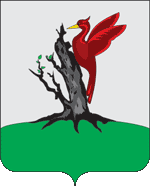 ТАТАРСТАН РЕСПУБЛИКАСЫАЛАБУГАШӘҺӘРСОВЕТЫ            РЕШЕНИЕ                              КАРАР